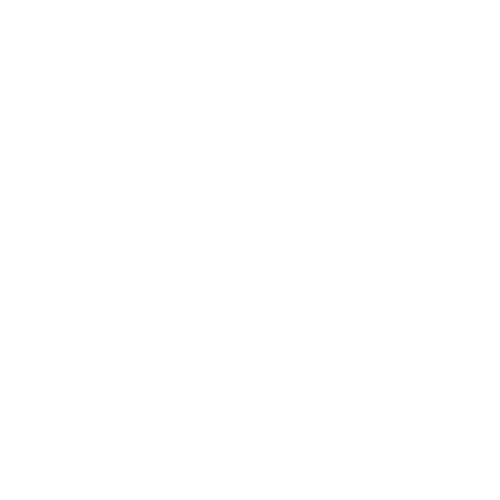 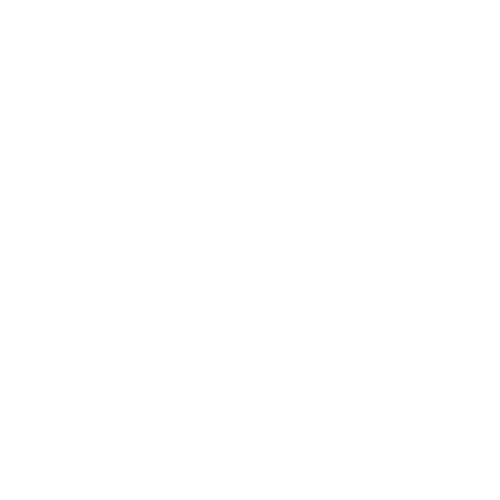 En cumplimiento del Reglamento General de Protección de Datos, necesitamos su consentimiento para el tratamiento de los datos Por favor, marque una cruz en la casilla facilitada.Consiento que la información facilitada en este cuestionario sea tratada por Biostatech para responder a la prestación de servicio solicitada.Objetivo del estudioÁrea de estudio 
Metodología aplicada o deseada DudaDudaSe ruega que además de cumplimentar el formulario se adjunte: Base de datos Documento que enmarque el estudio (protocolo,abstract …) Documento de resultados si ya se ha realizado el estudioEn cumplimiento del Reglamento General de Protección de Datos, necesitamos su consentimiento para el tratamiento de los datos Por favor, marque una cruz en la casilla facilitada.Consiento que la información facilitada en este cuestionario sea tratada por Biostatech para responder a la prestación de servicio solicitada.Objetivo del estudioÁrea de estudio 
Metodología aplicada o deseada DudaDudaSe ruega que además de cumplimentar el formulario se adjunte: Base de datos Documento que enmarque el estudio (protocolo,abstract …) Documento de resultados si ya se ha realizado el estudioAclaracionesAclaracionesAclaraciones